PRESSEINFORMATIONEinsatz für die Feuerwehren um Harmannsdorf – Rückersdorf Harmannsdorf- Rückersdorf – Am 10. August 2015 gab es im Bezirk Korneuburg Großalarm für die FeuerwehrIn Harmannsdorf Rückersdorf stand ein Wohnhaus in Vollbrand. 75 Feuerwehrmitglieder von 6 Feuerwehren mit 11 Fahrzeugen kämpften mit schwerem Atemschutz im Ortskern der Gemeinde gegen die Flammen und konnten ein Übergreifen des Brandes auf benachbarte Objekte verhindern. Im Einsatz waren die Freiwilligen Feuerwehren aus Harmannsdorf Rückersdorf, Tresdorf, Seebarn, Stetten und Obergänserndorf sowie das Rote Kreuz Korneuburg und die Polizei sowie die EVN. Fotos sindBildnachweis: BFKDO Korneuburg – Alfred Scheuringer Ort: Harmannsdorf Rückersdorf/NiederösterreichFotos unter: Rückfragehinweise:Bezirksfeuerwehrkommando KorneuburgV Alfred ScheuringerAbschnittssachbearbeiter ÖffentlichkeitsarbeitMobil      +43 (0)664 / 3576 820Mail  presse@bfkdo-korneuburg.atNiederösterreichischer LandesfeuerwehrverbandBezirksfeuerwehrkommando Korneuburg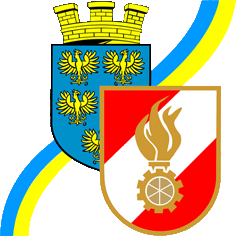 